„JAK POWSTAJĄ JABŁKA”Od dawna, bardzo dawna w każdą wiosnę wszystkie drzewa budzą się do życia. Tak robią też jabłonie. Z pączków wypuszczają zielone listki i piękne różowe kwiaty. Każdy taki kwiatuszek woła pszczółkę:
- Pszczółko! Przyleć do mnie! Dam ci pachnącego nektaru na pyszny miodek! - Nic więc dziwnego, że do kwitnącego drzewa przylatuje wiele pracowitych pszczółek. Kiedy tylko pszczółka przyleci do kwiatuszka, kwiatuszek prosi ją:
- Pszczółko weź sobie pachnącego nektaru i zanieś go do ula, tam zrobisz z niego pyszny miodek, a w zamian proszę, zapyl mnie. - Ponieważ pracowita pszczółka to bardzo pożyteczne stworzenie zawsze się zgadza zapylić kwiatuszek. I tak po kilku dniach od tego spotkania kwiatuszek zamienia się w malutkie jabłuszko. Po jednej stronie ma ogonek, którym  mocno trzyma się jabłoni, a po drugiej stronie pamiątkę po tym, jak było kwiatuszkiem. 
Całą wiosnę i całe lato, jabłko rośnie i rośnie, i roośnie. A kiedy stanie się duże, pyszne i pełne słońca woła z drzewa dzieci
- Chodźcie do mnie dzieci. Chodźcie i zjedzcie mnie jestem pełne słońca. Ale pamiętaj! Zanim mnie zjesz: umyj mnie i swoje rączki!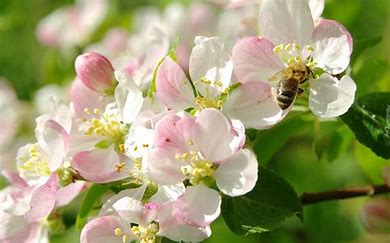 